First Grade News- January 13-17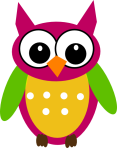 LANGUAGE ARTSI cannot believe how well this class has figured out the rules to making plural nouns. We reviewed when to us –s –es – ies and when a word changes all together when it is plural. This is tricky and I am amazed that the class is catching on so fast. We will continue to work on this, but way to go! Here is an example of a ‘got it moment’- “you drop the y and add ies if the letter before the y is a consonant and not a vowel” –Kalah. We also looked at irregular plural nouns in a mini book we wrote ourselves.We started rough drafts to a snowman story and asked ourselves how to make our sentences stronger. Our phonics sound was much like last week and we practiced how to make long I words by adding an e to the end. SCIENCE        A big project had us busy all week. Still working on food groups we cut out pictures from food adds to add to our myplates. We colored measured sections of the plate to represent each food group and sorted the foods we cut out into the appropriate color.  We also did a food sort- choosing our own favorite balanced meals, and wrote about why it is important to eat a balanced meal. We define balanced meal as: a meal with food from many food groups, with few fats or sweets. We love telling each other which food group our snack comes from at snack time.RELIGIONBaptism was our main focus this week as we learned about Jesus’ baptism by John the Baptist in the Jordan River. We learned about the sacrament and that you need water and the word. We read the words ‘in the name of the Father, the Son, and the Holy Spirit.  We talked about our own baptism and the baptism’s we have seen in church. We are so thankful to be washed clean and called to be a part of God’s family. MATHThis week’s topics included adding 2, writing number words, identifying and counting pairs, and measuring with non-standard objects. We loved using wrap ups to work on our facts and measuring objects around the room with linking cubes and pennies. FRENCHMrs. Mueller came to talk to us in French this week. She showed us how to push out our lips to say our French words. We learned how to say Bonjour Madame and Bonjour Monsieur. Ask your first grader what that means.IMPORTANT DATESJanuary 23, Half Day- Staff DevelopmentWinter Book Fair to come in February!January 27-31 National Lutheran School’s WeekIMPORTANT INFORMATIONWe still need clean, empty food containers for math and science. Please send a few in if you are able!! Thanks for your help!Have a great weekend! -Mrs. Schneider